BABY REGISTRY CHECKLIST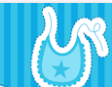 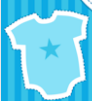 Baby-furniture basics (crib, changing station, bassinet) Undershirts (aka onesies, in newborn and three-month sizes)Infant car seatMedical supplies (thermometer, medicine dropper, suction bulb, baby meds)Breast pump and other nursing accessories (like pillows, nipple cream)Formula (if you plan on bottle-feeding)Bottles and nipples (even if you plan on breastfeeding, you’ll want someone to give your baby the occasional bottle so you can take a break!)Diaper-rash cream, baby lotion, shampooStrollerPlay yardBaby monitorHigh chairStationary entertainer/ExersaucerSwingAdorable outfits, bibs, and burp cloths (the cuter the saying, the better!)Receiving blanketsDiaper pailBaby carrier or slingBouncy seatBottle warmer/bottle rack/bottle brush/insulated bottle bagBathtub, wash clothes, hooded towelsA chic diaper bag (which — get ready — will also double as your purse at least for the first year)MobilesDVDs to keep you entertained (and awake) during those nighttime feedingsBabysitter/restaurant gift-certificates for a parents’ night out